                                                     УТВЕРЖДАЮ                                                   Ректор Донской духовной семинарии                                                    _____________________________                                                    протоиерей Тимофей Фетисов                                                                                                           ____________2022 г.Р А С П И С А Н И Езанятий Иконописного отделенияДонской духовной семинарии1 семестр 2022-2023 учебного года                        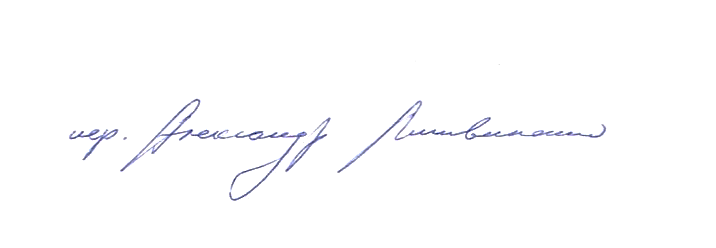 Руководитель Иконописного отделения                                                                                             иерей   Александр ЛитвиненкоПонедельник№ п/пВремя1 курс группа № 11 курс группа № 23 курс 4 курс Понедельник19:00-10:30Понедельник210:40-12:10Учебно-творческая практикаПирогова Н.В. (Ауд. 3)Понедельник312:30-14:00Учебно-творческая практикаПирогова Н.В. (Ауд. 3)Понедельник414:30-16:00Учебно-творческая практикаПирогова Н.В. (Ауд. 3)Вторник№ п/пВремя1 курс группа № 11 курс группа № 23 курс 4 курс Вторник19:00-10:30Техника иконыПирогова Н.В.(Ауд. 3)Вторник210:40-12:10ИконописаниеПирогова Н.В. (Ауд. 3)ИконописаниеПирогова Н.В. (Ауд. 3)История Русской Православной Церквииерей Олег Брехов(Ауд. 1)ИконописаниеПанчишко С.Д.(Ауд. 2)Вторник312:30-14:00ИконописаниеПирогова Н.В. (Ауд. 3)ИконописаниеПирогова Н.В. (Ауд. 3)ИконописаниеЛукоянова К.Ю.(Ауд. 1)ИконописаниеПанчишко С.Д.(Ауд. 2)Вторник414:30-16:00ИконописаниеПирогова Н.В. (Ауд. 3)ИконописаниеПирогова Н.В. (Ауд. 3)ИконописаниеЛукоянова К.Ю.(Ауд. 1)ИконописаниеПанчишко С.Д.(Ауд. 2)Вторник516:10-17:40ИконописаниеЛукоянова К.Ю.(Ауд. 1)Основы стенописиПирогова Н.В.(Ауд. 2)Среда№ п/пВремя1 курс группа № 11 курс группа № 23 курс 4 курс Среда19:00-10:30КомпозицияПирогова Н.В.(Ауд. 3)История русского церковногоискусства ( ХVII-ХХI)Москвитина Е.И.(Ауд. 1)Среда210:40-12:10ИконописаниеПирогова Н.В. (Ауд. 3)ИконописаниеПирогова Н.В. (Ауд. 3)ИконописаниеЛукоянова К.Ю.(Ауд. 1)История зарубежного церковного искусстваМосквитина Е.И.(Ауд. 2)Среда312:30-14:00ИконописаниеПирогова Н.В. (Ауд. 3)ИконописаниеПирогова Н.В. (Ауд. 3)ИконописаниеЛукоянова К.Ю.(Ауд. 1)ИконописаниеПанчишко С.Д.(Ауд. 2)Среда414:30-16:00ИконописаниеПирогова Н.В. (Ауд. 3)ИконописаниеПирогова Н.В. (Ауд. 3)ИконописаниеЛукоянова К.Ю.(Ауд. 1)ИконописаниеПанчишко С.Д.(Ауд. 2)Среда516:10-17:40ИконописаниеПанчишко С.Д.(Ауд. 2)    Четверг№ п/пВремя1 курс группа № 11 курс группа № 23 курс 4 курс     Четверг19:00-10:30    Четверг210:40-12:10Введение в Священное Писание Ветхого Заветаиерей Александр  Кобзев(Ауд. 3)Введение в Священное Писание Ветхого Заветаиерей Александр  Кобзев(Ауд. 3)Основы реставрации и консервации                        Москвитина Е.И.(Ауд. 1)    Четверг312:30-14:00Введение в Священное Писание Ветхого Заветаиерей Александр  Кобзев(Ауд. 3)Введение в Священное Писание Ветхого Заветаиерей Александр  Кобзев(Ауд. 3)Основы реставрации и консервации Москвитина Е.И.(Ауд. 1)Нравственное богословиеиерей Александр Литвиненко(Ауд. 2)    Четверг414:30-16:00История византийского искусстваМосквитина Е.И.(Ауд. 3)История византийского искусстваМосквитина Е.И.(Ауд. 3)Каллиграфия и шрифтСтульцев А.Г.(Ауд. 1)Богословие иконыиерей Александр Литвиненко(Ауд. 2)    Четверг516:10-17:40Церковнославянский языкСтульцев А.Г.(Ауд. 3)Церковнославянский языкСтульцев А.Г.(Ауд. 3)Введение в литургикуЧернов А.А.(Ауд. 1)Пятница № п/пВремя1 курс группа № 11 курс группа № 23 курс 4 курс Пятница 19:00-10:30Пятница 210:40-12:10РисунокМосквитина Е.И.(Помещение домового храма,ул. Всесоюзная, 196)Пятница 312:30-14:00ЖивописьМосквитина Е.И.(Помещение домового храма,ул. Всесоюзная, 196)Пятница 414:30-16:00Пятница 516:10-17:40Суббота№ п/пВремя1 курс группа № 11 курс группа № 23 курс 4 курс Суббота19:00-10:30Суббота210:40-12:10Учебно-творческая практикаПирогова Н.В.(Ауд. 3)Суббота312:30-14:00Учебно-творческая практикаПирогова Н.В.(Ауд. 3)Суббота414:30-16:00Суббота516:10-17:40